ПОЯСНИТЕЛЬНАЯ ЗАПИСКАк проекту постановления о внесении изменений в административный регламент по выдаче разрешения на использование земель и земельных участков без предоставления земельных участков и установления сервитута, публичного сервитутаПроект постановления о внесении изменений в административный регламент разработан в соответствии с Земельным кодексом Российской Федерации, Федеральным законом от 06.10.2003 № 131-ФЗ «Об общих принципах организации местного самоуправления в Российской Федерации», постановлением Правительства Ярославской области от 02.04.2015 № 366-п «Об утверждении Порядка и условий размещения объектов на землях или земельных участках, находящихся в государственной или муниципальной собственности, без предоставления земельных участков и установления сервитутов на территории Ярославской области», Постановлением Правительства Российской Федерации от 27.11.2014 №1244 « Об утверждении правил выдачи разрешения на использование земель или земельного участка, находящихся в государственной или муниципальной собственности»Разработчиком административного регламента является Управление по архитектуре, градостроительству, имущественным и земельным отношениям Администрации Гаврилов-Ямского муниципального района.Проект постановления о внесении изменений в административный регламент разработан с целью приведения его в соответствие требованиям Федерального закона 27.07.2010 № 210-ФЗ «Об организации предоставления государственных и муниципальных услуг» и направлен на оптимизацию процедур по оформлению документов, устранение несоответствия АР требованиям федерального и регионального законодательства.Проект постановления о внесении изменений в административный регламент публикуется для проведения независимой экспертизы.Предметом независимой экспертизы является оценка возможного положительного эффекта, а также возможных негативных последствий реализации положений проекта регламента для граждан и организаций.Срок, отведенный для проведения независимой экспертизы – 15 дней со дня размещения проекта административного регламента в сети Интернет.Заключения независимой экспертизы, а также замечания и предложения по проекту регламента необходимо направлять по адресу:Управление по архитектуре, градостроительству, имущественным и земельным отношениям, зарегистрировано: 152240, Ярославская область, Гаврилов-Ямский район, г. Гаврилов-Ям, ул. Кирова, д.1-а, по телефонам: (48534) 2-05-59, 2-34-96, факсом: (48534) 2-34-96. Лицо, ответственное за сбор и учет предложений заинтересованных лиц – начальник отдела по архитектуре, градостроительству и земельным отношениям Наумова Ольга Леонидовна, тел. (48534) 2-05-59, адрес электронной почты gy-arenda@adm.yar.ru. Начальник Управления                                                                           В.В. Василевская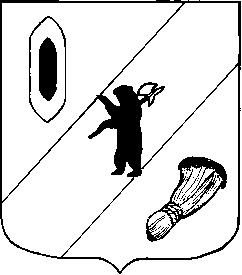 АДМИНИСТРАЦИЯ  ГАВРИЛОВ-ЯМСКОГОМУНИЦИПАЛЬНОГО  РАЙОНАПОСТАНОВЛЕНИЕ00.00.2020   №00О внесении изменений в постановлениеАдминистрации Гаврилов-Ямского муниципальногорайона от 21.02.2017 № 162В соответствии с Федеральным законом от 06.10.2003 № 131-Ф3 «Об общих принципах организации местного самоуправления в Российской Федерации», Земельным кодексом Российской Федерации, постановлением Правительства Ярославской области от 02.04.2015 № 366-п «Об утверждении Порядка и условий размещения объектов на землях или земельных участках, находящихся в государственной или муниципальной собственности, без предоставления земельных участков и установления сервитутов на территории Ярославской области», Постановлением Правительства Российской Федерации от 27.11.2014 №1244 « Об утверждении правил выдачи разрешения на использование земель или земельного участка, находящихся в государственной или муниципальной собственности», статьей 26 Устава Гаврилов-Ямского муниципального района Ярославской областиАДМИНИСТРАЦИЯ  МУНИЦИПАЛЬНОГО  РАЙОНА  ПОСТАНОВЛЯЕТ:1. Внести изменения в Административный регламент предоставления муниципальной услуги от 21.02.2017 № 162 « «Об утверждении Административного регламента предоставления муниципальной услуги «Выдача разрешения на использование земель и земельных участков, находящихся в муниципальной собственности, без предоставления земельных участков и установления сервитута, публичного сервитута», согласно Приложению.    2. Контроль за исполнением настоящего постановления возложить на  заместителя Главы Администрации Гаврилов-Ямского муниципального района Таганова В.Н.3. Опубликовать постановление в районной массовой газете «Гаврилов-Ямский вестник» и разместить его на официальном сайте Администрации Гаврилов-Ямского муниципального района в информационно-телекоммуникационной сети Интернет.4. Постановление вступает в силу с момента официального опубликования.Глава Администрациимуниципального района				                                            А.А.КомаровПриложение  к постановлению Администрации Гаврилов-Ямскогомуниципального районаот _          № _______Изменения,вносимые в Административный регламент предоставления муниципальной услуги «Выдача разрешения на использование земель и земельных участков, находящихся в муниципальной собственности, без предоставления земельных участков и установления сервитута, публичного сервитута»В названии муниципальной услуги внести изменения: после слов «установление сервитутов» дополнить словами «, публичных сервитутов».Пункт 4 подпункта 2.7.1.1.раздела 2 изложить в следующей редакции:   «Схема границ предполагаемых к использованию земель или части земельного участка на кадастровом плане территории с указанием координат характерных точек границ территории - в случае, если планируется использовать земли или часть земельного участка (с использованием системы координат, применяемой при ведении государственного кадастра недвижимости).К заявлению могут быть приложены:выписка из Единого государственного реестра недвижимости об объекте недвижимости ( по желанию заявителя)  копия лицензии, удостоверяющей право проведения работ по геологическому изучению недр;иные документы, подтверждающие основания для использования земель или земельного участка в целях, предусмотренных пунктом 1 статьи 39.34 Земельного кодекса Российской Федерации. В случае если документы, указанные в абзацах восьмом – десятый настоящего подпункта, не представлены заявителем, такие документы запрашиваются уполномоченным органом в порядке межведомственного информационного взаимодействия.»Пункт 4 подпункта 2.7.1.2. раздела 2 изложить в новой редакции: - Выписка из Единого государственного реестра недвижимости об основных характеристиках и зарегистрированных правах на объект недвижимости- предоставляется по желанию заявителя. 4. Пункт 2.11 раздела 2 изложить в новой редакции:«Исчерпывающий перечень оснований для отказа в выдаче разрешения на использование земель: - заявление подано с нарушением требований, установленных пунктами 4, 5 данного раздела Порядка и условий размещения объектов на землях или земельных участках, находящихся в государственной или муниципальной собственности, без предоставления земельных участков и установления сервитутов на территории Ярославской области, утвержденных постановлением Правительства ЯО от 02.04.2015 № 366-п «Об утверждении Порядка и условий размещения объектов на землях или земельных участках, находящихся в государственной или муниципальной собственности, без предоставления земельных участков и установления сервитутов на территории Ярославской области» (далее - Порядок и условия размещения объектов) (применяется к подуслуге «Выдача разрешения на использование земель и земельных участков без предоставления земельных участков и установления сервитута для размещения объектов, определенных подпунктом 6 пункта 1 статьи 39.33 Земельного кодекса Российской Федерации за исключением нестационарных торговых объектов и рекламных конструкций»);- в заявлении указаны цели использования земель или земельного участка для размещения объекта, не предусмотренного Перечнем (применяется к подуслуге «Выдача разрешения на использование земель и земельных участков без предоставления земельных участков и установления сервитута для размещения объектов, определенных подпунктом 6 пункта 1 статьи 39.33 Земельного кодекса Российской Федерации за исключением нестационарных торговых объектов и рекламных конструкций»;        - земельный участок, на использование которого испрашивается разрешение, обременен правами третьих лиц;        - размещение объекта приведет к невозможности использования земель, разрешенного использования земельных участков и (или) расположенных на них объектов недвижимости в соответствии с утвержденными документами территориального планирования, правилами землепользования и застройки, документами по планировке территории;      - размещение объекта нарушает требования строительных норм и правил, технических регламентов в сфере регулирования градостроительной деятельности;     - границы испрашиваемых земель (земельного участка), на которых планируется размещение объектов капитального строительства, для которых не требуется получение разрешения на строительство, попадают в границы планируемого размещения объектов федерального, регионального и местного значения в соответствии с утвержденными документами территориального планирования и (или) документацией по планировке территории;     - опубликовано извещение о проведении аукциона по продаже земельного участка, на котором планируется размещение объекта, или аукциона на право заключения договора аренды такого земельного участка;    - в отношении земельного участка, на котором планируется размещение объекта, принято решение о предварительном согласовании его предоставления;      - земельный участок, на котором планируется размещение объекта, изъят из оборота или ограничен в обороте;  - в радиусе, равном 25 метрам от размещаемого высотного объекта связи (базовой станции), расположены жилые и (или) многоквартирные дома.» 5. Приложение 2 и 3 к административному регламенту изложить в новой редакции согласно приложению: ( Приложение)Приложение 2 к регламентуФормаЗАЯВЛЕНИЕо выдаче разрешения на использование земель или земельного участка,находящихся в муниципальной собственности, без предоставления земельных участков и установления сервитутов, публичных сервитутовПрошу выдать разрешение на использование _______________________________________________________________________________________________________________________________________(указать адрес (месторасположение) земель/земельного участка________________________________________________________________________________________________и кадастровый номер земельного участка (при наличии))в целях размещения _____________________________________________________________________                                          (указать объект(ы), определенный(ые) пп.6 п.1 ст.39.33 Земельного кодекса Российской Федерации ________________________________________________________________________________________________ за исключением нестационарных торговых объектов и рекламных конструкций, виды которых установлены Постановлением Правительства Российской Федерации от 03.12.2014 № 1300 «Об утверждении перечня видов объектов, размещение которых может осуществляться на землях или земельных участках, находящихся в государственной или муниципальной собственности, без предоставления земельных участков и установления сервитутов»)на срок _______________________________________________________________________________(указать предполагаемый срок использования)Приложение: ________________________________________________________________________________________________________________________________________________________________________________________________________________________________________________________________________________________________________________________________________________________________________________________________________________________________________________________________________________________________________________________________________________________________________________________________________________________________________________________________Результат оказания муниципальной услуги прошу _____________________________________________________________________________________(выдать лично в уполномоченный орган, в МФЦ (при подаче заявления через МФЦ); отправить по почте, по электронной почте, на Едином портале)«___» __________ 20 __ г           (  дата подачи заявления)    _______________                                       ___________________________________                   (подпись)                        	                      (расшифровка подписи заявителя)Приложение 3 к регламентуФорма________________________________________________________________________________________________________________________(наименование уполномоченного органа)РАЗРЕШЕНИЕна использование земель или земельных участков, находящихся в государственной или муниципальной собственности, без предоставления земельных участков и установления сервитутов, публичных сервитутовЗаявителю_____________________________________________________________________________________________________________________________________________________________________, разрешается использование земельного участка_____________________________________________________________________________________________________________________________________(указать адрес месторасположения земель/земельного участка, ________________________________________________________________________________________________кадастровый номер земельного участка в случае, если планируется использование всего земельного участка (при наличии) или координаты характерных точек границ территории, если планируется использование земель или части земельного участка)в целях размещения______________________________________________________________________(указываются цели, предусмотренные пп.1- 4 п.1 ст.39.33 Земельного кодекса Российской Федерации) ___________________________________________________________________________________________________________согласно схеме границ, разработанной _____________________________________________________ _______________________________________________________________________________________(наименование и адрес проектной организации, разработавшей схему границ объекта)от «___»_________20__ г.  № ________, являющейся неотъемлемой частью настоящего разрешения.Срок действия разрешения: до «___»_________20__ г.Особые условия_________________________________________________________________________________________________________________________________________________________Настоящее разрешение не дает _________________________________________________________                                                             (указывается полное ФИО физического лица, наименование юридического лица)право на строительство или реконструкцию объектов капитального строительства.Действие настоящего разрешения прекращается со дня предоставления земельного участка гражданину или юридическому лицу.__________________________________________в случае если использование земель (земельного(полное ФИО физического лица, наименование юридического лица) участка (участков) привело к порче либо уничтожению плодородного слоя почвы в границах таких земель или земельных участков ОБЯЗАН привести такие земли (земельный участок (участки)) в состояние, пригодное для их использования в соответствии с разрешенным использованием и (или) выполнить необходимые работы по рекультивации таких земель или земельных участков.В Администрацию Гаврилов-Ямского муниципального районаот ________________________________________________(для физического лица - фамилия, имя, отчество (при наличии), реквизиты документа, удостоверяющего его личность, адрес регистрации по месту жительства;Для юридического лица – наименование, место нахождения, организационно-правовая форма и сведения о государственной регистрации в ЕГРЮЛ) (контактный телефон, адрес электронной почты (при наличии), почтовый адрес для направления результата услуги)в лице (в случае представительства)_____________________________________________________________________(фамилия, имя, отчество (при наличии), наименование и реквизиты документа, на основании которого он действует) «____»___________ 20___ года№ _______Уполномоченное должностное лицо______________________________________(должность лица, выдавшего разрешение)______________________(подпись  уполномоченного должностного лица)  «__» ______ 20_ г._____________________(расшифровка подписи)М.П.